Муниципальное бюджетное образовательное учреждение «Кириковская средняя школа»РАБОЧАЯ ПРОГРАММАпо  элективному курсу « Основы общей химии» для учащихся 11 класса муниципального бюджетного общеобразовательного учреждения «Кириковская средняя школа» Составил:              учитель  первой  квалификационной категории  Слабкова Галина ПетровнаСрок реализации: 1 год2019-2020 учебный годПояснительная записка     Настоящая рабочая программа составлена на основании базисного учебного плана общеобразовательных учреждений Российской Федерации, утвержденного приказом Минобразования РФ № 1312 от 09. 03. 2004, Федерального компонента государственного образовательного стандарта, утвержденного Приказом Минобразования РФ от 05. 03. 2004 года № 1089, утвержденного приказом от 7 декабря . № 302 федерального перечня учебников, рекомендованных (допущенных) к использованию в образовательном процессе в образовательных учреждениях, реализующих программы общего образования, учебного плана муниципального бюджетного общеобразовательного учреждения «Кириковская средняя  школа» (10 – 11 класс) на 2019-2020 учебный год,  положения о рабочей программе педагога  муниципального бюджетного общеобразовательного учреждения «Кириковская средняя  школа» реализующего предметы, курсы и дисциплины общего образования от 30 мая 2019 года.    Не имея представления о единстве реального мира, освоив в той или степени данную предметную область, ученик не знает как встроить полученные им знания в общую систему своих знаний. А отсутствие системы знаний о мире вообще затрудняет формирование системных предметных знаний. Для осознания учащимися целостности реального мира им не хватает понимания результата рефлексивного обобщения всеобщих законов и закономерностей его развития, добытых человечеством в общеродовой деятельности – единой развивающей сущности мира. Потребность именно в такой сущности оказалась особенно ощутимой в стрессовой ситуации модернизации образования, когда, с одной стороны резко сокращается количество часов на изучение естественнонаучных предметов, а с другой стороны, увеличивается потребность в людях с развитым мышлением и естественно – научным (в том числе и химическим) мышлением в частности. Одним из способов решения данной проблемы является введение интегрированных курсов в изучение предметов естественного цикла.     Курс «Основы общей химии» совмещает в себе, соединяя в единое целое законы и основные понятия химии и физики. Большое внимание уделяется практической направленности рассматриваемых вопросов. Данный курс может   помочь организовать повторение в 11-м классе, с целью подготовки учащихся к итоговой аттестации.     При преподавании химии у учащихся формируются отрывочные сведения по следующим вопросам: основные законы в химии; строение атомов и молекул; химическая энергетика; химическая кинетика и равновесие; дисперсные системы.    Очень мало времени остаётся на решение расчётных задач. А при преподавании предмета в 11-м классе не предусмотрено повторение неорганической химии.     Главной целью курса является: воспитание личности, имеющей развитое естественнонаучное восприятие природы, владеющей различными способами её познания и обладающей планетарным мышлением.      Поскольку указанные качества человека не могут быть просто переданы ему, должны появиться и развиться в ходе его непосредственной деятельности, то главная задача учителя – создание необходимой образовательной среды, т.е. организация таких ситуаций, в которых каждый ученик сможет наиболее полно раскрыть и реализовать себя.     В соответствии с этим главные задачи интегрированного курса состоят в создании условий для выявления и развития у учащихся: - естественно - научного представления о мире, включающего умения и желания осмысленно познавать природные явления, фиксировать их особенности, ставить перед собой исследовательские цели;- владение методологией естественно- научного познания, т.е. умения добывать факты, формулировать проблемы, выдвигать гипотезы, строить собственные объяснения и проверять их;- философского осмысления природы в её целостности, взаимосвязи и развития, осознание смысла своей образовательной деятельности и жизни вообще;     Умения действовать в многообразных каждодневных ситуациях общения с природой в соответствии со своим миропониманием.  Курс «Основы общей химии» рассчитан на 34 учебных часа (1час в неделю) На углубление теоретического материала, решение сложных задач отводится 34 часов.   Учебный материал  курса адаптирован к программе химии. Преподавание базового компонента и «Основ общей химии» идут параллельно, дополняя и углубляя друг друга. Материал учебника «Химия-11» (автор  Габриелян ОС и др.) схематичен, краток и нуждается в привлечении дополнительного материала, что и решается путём введения данного курса.   Интегрированный характер и мировоззренческая направленность содержания курса предполагает использование определённых форм организации учебного процесса, в том числе нетрадиционных. Это определяет приоритетную роль индивидуально – групповых форм и методов обучения: семинаров, лабораторных практикумов, конференций, творческих мастерских. Большое значение имеет самостоятельная работа учащихся с дополнительной литературой, средствами массовой информации. 2. Планируемые результаты освоения курса.Учащиеся должны знать основные химические и физические понятия и законы, определения явлений и процессов.Учащиеся должны уметь: объяснять причинно-следственные связи между явлениями и процессами, используя теоретические знания осуществлять практические операции, ставить эксперимент и объяснять его результаты, решать количественные и качественные задачи.3. Содержание курса.    Тема I. История атомно-молекулярного учения. Основы понятия и законы химии. (10 часов)    Появление и развития атомистики. Учение об атомах философов Древней Греции Левкиппа, Демокрита, Эпикура. Взгляды Р. Бойля и М.Ю. Ломоносова. Закон сохранения массы вещества. Закон постоянства состава вещества. Законов эквивалентов. Закон кратных отношений. Газовые законы и закон Авогадро. Значения атомистики. Открытие и утверждение периодического закона. Периодическая система. Периодический закон и законы диалектики.Расчётные задачи: Расчёты по уравнениям химических реакций. Вывод простейших химических формул. Приведение объёма газа к нормальным условиям. Относительная плотность газов. Вычисление эквивалентов и эквивалентной массы вещества.    Тема II. Строение атомов и молекул.(6 часов)    История развития представлений о строении атома. Химический элемент. Современное представление о строении атомов. Порядок заполнения атомных орбиталей электронами. Типы химических связи: ионная, ковалентная, водородная, металлическая. Геометрия простейших молекул. Валентность и степень окисления атомов в молекулах простых и сложных веществ.Составление уравнений ОВР. Основы учения о комплексных соединениях.Расчётные задачи: Расчёты по уравнениям ОВР. Ядерные реакции. Расчёты по уравнениям ядерных реакций.    Тема III. Химическая энергетика (6 часов)   Тепловые эффекты химических реакций Термохимические законы. Энергетика и направление химических реакций.Расчётные задачи:Расчёты по термохимическим уравнениям.    Тема IV. Химическая кинетика и равновесие (6 часов)Скорость химической реакции. Факторы, влияющие на скорость химической реакции. Гомогенный и гетерогенный катализ. Обратные химические процессы. Химическое равновесие. Принцип Ле-Шателье – Брауна.Расчётные задачи: Расчёт скорости реакции. Изменение скорости реакции в зависимости от температуры давления, концентрации. Константа равновесия. Тема V. Дисперсные системы (6 часов) Классификация дисперсных систем. Свойства коллоидов. Истинные растворы. Концентрация растворов, растворимость. Законы Рауля, Вант – Гоффа. Электролитическая диссоциация, pH раствора. Гидролиз солей. Протолитическая теория кислот и оснований Г. Льюиса.Расчётные задачи:Молярная, нормальная концентрация,  титр, массовая доля растворённого вещества. Расчёты по уравнениям реакций ,происходящих в растворах.           4. Тематическое планирование с указанием часов на освоение каждой темы.5. Список литературы, используемый при оформлении рабочей программы.    Для реализации данного курса используетсчя пособие: «Основы общей химии» (авторы: Третьяков Ю.А., Метлин Ю.Т.), в качестве дидактического материалов можно использовать: Радецкий А.М. «Дидактический материал по химии» (11 кл.), Гаврусейко Н.П. «Проверочные работы по общей химии»Задачники: 2400 задач по химии (Кузьменко Н.Е., Ерёмин В.В.); Химия для школьников и поступающих в вузы (Лидин Р.А., Молочко В.А., Андреева Л.Л.)Программные продукты: учебная программа Физикон, Репетитор по химии Кирилла и Мефодия, 1С-репетитор химия.Видеофильмы: 1) Строение атома и периодический закон. 2) Растворы. 3) Строение вещества.Литература1. Габриелян  О.С. Химия 10, 11 класс: Учебник для общеобразовательных учебных заведений 2-е изд. – М.: Дрофа,  20112. Льюис М. Химия: Школьный курс в 100 таблицах – М.: «АСТ-ПРЕСС» 1997.3. Химия: Большой справочник для школьников и поступающих в вузы /Алфёрова Е.А., Ахметов Н.С. Гара Н.Н./ – М.: Дрофа 20024. Бабков А.В. Попков В.А. Общая и неорганическая химия.- М.: Изд-во МГУ, 19985. Кузьменко Н.Е. Ерёмин В.В. Попков В.А. Химия для школьников старших классов и поступающих в вузы. - М.: Дрофа, 1999.6. Химия: справочные материалы (под ред. Ю.Д. Третьякова) – М.: Просвещение, 1995.7. Третьяков Ю.Д. Метлин Ю.Т. Основы общей химии.- М.: Просвещение, 1985.8. Методическая разработка к лабораторным работам по общей и неорганической химии. – М.: Просвещение - Учебная литература, 1997.9. Зоммер К и др. Химия: Справочник школьника и студента – М.: Дрофа, 199910. Лидин Р.А. Справочник по общей и неорганической химии.- М.:Просвещение- Учебная литература,1997.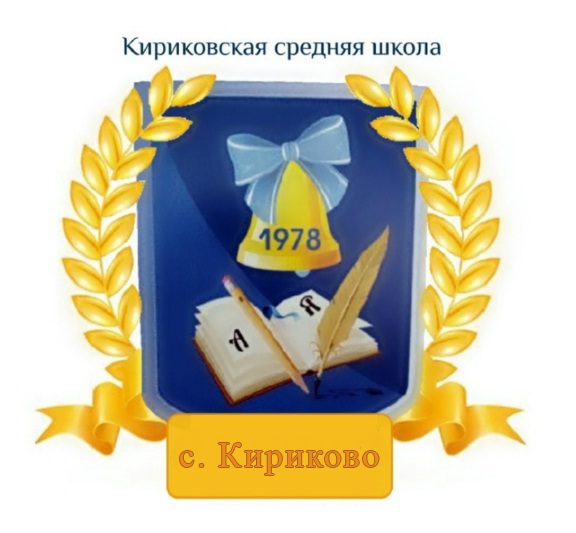 СОГЛАСОВАНО:Заместитель директора  по УВР 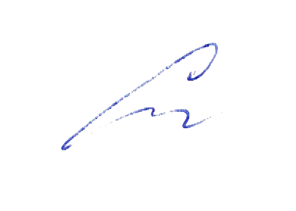 Сластихина Н.П. «   30    » августа 2019г. .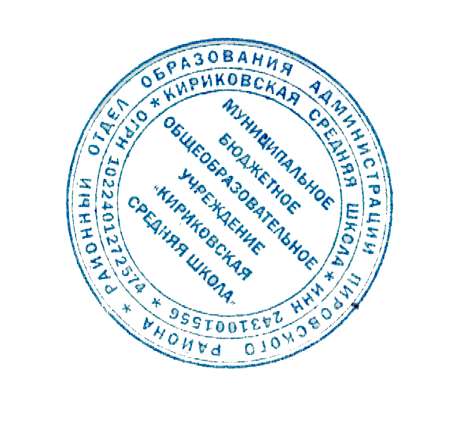 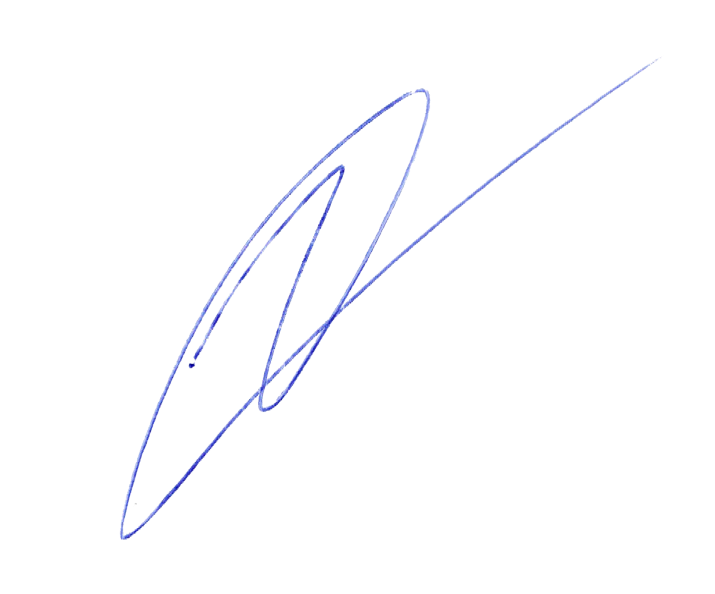 УТВЕРЖДАЮ:Директор Муниципального бюджетного образовательного учреждения «Кириковская средняя  школа»Ивченко О.В. от« 30   » августа 2019г. №Раздел, тема Количество часов1История атомно-молекулярного учения. Основы понятия и законы химии. 102Строение атомов и молекул.63Химическая энергетика.                    6        4Химическая кинетика и равновесие65Дисперсные системы6Итого: 34№Тема урокаКоличествочасовДата1Появление и развития атомистики. Учение об атомах философов Древней Греции Левкиппа, Демокрита, Эпикура. Взгляды Р. Бойля и М.Ю. Ломоносова.  16.09 2Закон сохранения массы вещества.113.093Закон постоянства состава вещества.      120.09 4Закон эквивалентов Вычисление эквивалентов и эквивалентной массы вещества..127.095 Закон кратных отношений.14.10 6Газовые законы и закон Авогадро.111.107Периодическая система. Периодический закон и законы диалектики.118.108Периодическая система. Периодический закон и законы диалектики.125.109Расчёты по уравнениям химических реакций.  18.1110Вывод простейших химических формул.   Относительная плотность газов.115.1111История развития представлений о строении атома. Химический элемент. Современное представление о строении атомов122.11 12 Порядок заполнения атомных орбиталей электронами.    129.1113Типы химических связи: ионная, ковалентная, водородная, металлическая.16.1214 Геометрия простейших молекул.  113.1215Валентность и степень окисления атомов в молекулах простых и сложных веществ.120.1216Составление уравнений ОВР.127.1217Тепловые эффекты химических реакций    118Термохимические законы.117.0119Энергетика и направление химических реакций.124.01 20Расчёты по термохимическим уравнениям. 131.0121 Расчёты по термохимическим уравнениям. 17.02 22Расчёты по термохимическим уравнениям. 114.0223Скорость химической реакции. Факторы, влияющие на скорость химической реакции.121.0224 Химическое равновесие. Принцип Ле-Шателье – Брауна.128.02 25 Условия смещения химического равновесия.16..03 26 Константа равновесия. 113.03 27 Изменение скорости реакции в зависимости от температуры,  давления, концентрации.  120.03 28Решение задач на изменение скорости реакции в зависимости от температуры,  давления, концентрации.  13.04 29Расчёт скорости реакции.110.0430Классификация дисперсных систем117.04 31Истинные растворы. Концентрация растворов, растворимость.124.04 32Законы Рауля, Вант – Гоффа. Электролитическая диссоциация, pH раствора.18.05 33Гидролиз солей. Протолитическая теория кислот и оснований Г. Льюиса.115.05 34 Итоговая контрольная работа по промежуточной аттестации.122.05 Итого: 34